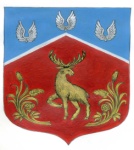 Администрация муниципального образования Громовское сельское поселениемуниципального  образования Приозерский муниципальный районЛенинградской областиР А С П О Р Я Ж Е Н И ЕОт   12 декабря 2018 года                        № 160-рО проведении на территории МО Громовское сельское поселение Конкурса на лучшее новогоднее оформлениеобъектов потребительского рынка и услуг.Провести на территории МО Громовское сельское поселение смотр-конкурс среди субъектов предпринимательства на лучшее новогоднее оформление объектов потребительского рынка и услуг, срок до 27 декабря 2018 г.2.Утвердить:2.1. комиссию по оценке лучшего новогоднего оформления в        составе:                  1.Сайфулина Нэля Равильевна - председатель комиссии;                 2.Гой Елена Геннадьевна - член комиссии;                 3. Уварова Анжелика Сергеевна - член комиссии.2.2. Положение о смотре-конкурсе «На лучшее новогоднее оформление объектов потребительского рынка и услуг» (прилагается).3. Подвести итоги конкурса 27.12.2018 года и наградить победителей, занявших первое, второе, третье  призовые места.Глава  администрации МоГромовское сельское поселение:                                                     А.П. КутузовИсп. Сайфулина Н.Р. - тел.99471Разослано: 2 - в дело; предпринимателиПоложение
о смотре-конкурсе на лучшее новогоднее оформление объектов потребительского рынка и услуг.1. Общие положенияСмотр-конкурс на лучшее новогоднее оформление проводится  в  целях придания облику муниципального образования Громовское сельское поселение праздничного вида, повышения активности организаций торговли, общественного питания и бытового обслуживания населения в праздничном новогоднем оформлении своих объектов, повышение культуры обслуживания населения, а также определения организаций, обеспечивших на высоком художественном и профессиональном уровне оформление витрин, фасадов и торговых залов к Новому 2018 году.Основополагающими принципами проведения конкурса являются принципы равных условий и возможностей для всех организаций торговли, общественного питания и бытового обслуживания населения, гласности и объективности оценки.Участниками конкурса могут быть юридические лица всех организационно-правовых форм собственности и индивидуальные предприниматели, осуществляющие свою деятельность на территории муниципального образования Громовское сельское поселение.Задачи конкурса     Задачами конкурса являются:Привлечение организаций, индивидуальных предпринимателей к оформлению и украшению витрин фасадов и торговых залов объектов торговли, общественного питания и бытового обслуживания населения  с отражением тематики новогодних и рождественских праздников.Улучшение рекламного оформления фасадов и витрин объектов торговли, общественного питания и бытового обслуживания населения  с использованием световой рекламы в наружном оформлении.Повышение уровня  обслуживания населения.Улучшение санитарного содержания торговых залов и помещений по предоставлению услуг.Благоустройство прилегающей к объектам потребительского рынка и услуг  территории.3. Порядок организации и проведения конкурса3.1.  Конкурс проводится с 17.12.2018 г. по 27.12.2018 г.3.2. Организатором проведения конкурса является администрация муниципального образования Громовское сельское поселение.3.3. Организатор конкурса:- определяет критерии оценки, по которым определяют победителя;- уведомляет победителя конкурса о его победе на конкурсе.3.4. Смотр-конкурс проводится без подачи заявок.3.5. Проведение обследования объектов и подведение итогов конкурса осуществляет созданная для этих целей Комиссия по проведению смотра-конкурса на лучшее новогоднее оформление после посещения объектов, с 17.12.2018 г. по 27.12.2018 г.3.6. Подведение итогов Комиссия завершает 27.12.2018 г.Критерии конкурсного отбораПри проведении обследования объектов учитываются:Оформление витрин, фасадов, внутренних помещений организаций торговли, общественного питания и бытового обслуживания населения и прилегающих к ним территорий с отражением тематики Нового 2019 года, использование в оформлении витрин, фасадов, торговых залов и прилегающих территорий стилеобразующих элементов.Техническое состояние и внешний вид здания (помещения), вывески, оформление витрин, их соответствие действующим правилам размещения средств наружной рекламы, информации и оформления.Уровень культуры обслуживания населения.Санитарное состояние торговых залов и помещений по предоставлению услуг.Оригинальные дополнительные проекты.Надлежащее содержание прилегающей  к объектам потребительского рынка и услуг территории.Основными критериями оценки конкурса являются:Использование новогодней тематики в оформлении (витрин, торгового зала, ценников), композиционное решение и оригинальность;Наличие праздничной иллюминации и светового оформления входной группы (витрин, фасада);Наличие новогоднего поздравления (звуковое, музыкальное и др.);Организация тематических выставок-продаж, предоставление праздничных скидок;Новогоднее оформление и дополнительное освещение прилегающей территории.Декоративно-художественное, световое оформление объекта, а также его внешний вид и техническое состояние оцениваются в баллах - от одного до пяти.5. Подведение итогов Конкурса.5.1. Комиссия правомочна принимать решение при наличии не менее 2/3 её численного состава. Каждый член комиссии голосует один раз. При равном количестве голосов мнение председателя комиссии считается решающим.5.2. Комиссия оценивает участников конкурса по показателям в соответствии с листом оценок по форме согласно приложению № 1 к настоящему Положению.5.3. Победителями конкурса признаются участники, набравшие наибольшее количество баллов.5.4. В случае равенства баллов победитель конкурса определяется простым большинством голосов присутствующих на заседании членов Комиссии путем открытого голосования.5.5. По итогам оценок комиссии издается распоряжение администрации по награждению победителей конкурса.6. Награждение участников и победителей конкурса. 
6.1. Победители конкурса награждаются дипломами Главы администрации Громовского сельского поселения и подарком.Лист оценок
Показатель «Использование новогодней тематики в оформлении (витрин, зала, ценников), композиционное решение и оригинальность» оценивается:Показатель «Наличие праздничной иллюминации и светового оформления входной группы (витрин, фасада зданий)» оценивается:Показатель «Наличие новогоднего поздравления (звуковое, музыкальное и др.)» оценивается:Показатель «Организация тематических выставок-продаж, предоставление праздничных скидок» оценивается:Показатель «Новогоднее оформление и дополнительное освещение прилегающей территории» оценивается:УТВЕРЖДЕНОраспоряжением Главы администрации муниципального образования Громовское сельское поселение от 12.12.2018 г. №160-рПриложение № 1
к Положению о смотре-конкурсе на лучшее новогоднее оформление объектов потребительского рынка и услуготсутствие–0 баллов;наличие–1-5 баллов.отсутствие–0 баллов;наличие–1-5 баллов.отсутствие–0 баллов;наличие–1-5 баллов.отсутствие–0 баллов;наличие–1-5 баллов.отсутствие–0 баллов;наличие–1-5 баллов.